恒兴2022校园招聘简章一、公司简介恒兴创立于1991年，旗下拥有恒兴集团、恒兴股份两大集团公司。主营种苗繁育、饲料产销、微生态制剂及曾药、养殖、水产品加工，冷链物流、智慧渔业以及房地产开发，投资金融和港口等业务。全球拥有78家子公司遍布广东、广西、海南、福建、江苏、浙江、湖南、湖北、江西、安徽，山东，天津，吉林等地区，以及越南、马来西亚、印度尼西亚、印度、埃及，沙特等国家。现有12000多名员工，年营业额超过210亿元。公司先后荣获“世界百强水产企业"、“世界百强饲料企业”、“中国民营企业500强”、“中国民营企业制造业500强”、“农业产业化国家重点龙头企业”、“高新技术企业”、“综合科技创新企业”、“´一带一路’国际合作先进饲料企业”，“饲料行业扶贫工作先进集体”、“中国年度十佳水产动保企业”等上千项殊荣。恒兴坚持“用好现在的、引进所需要的、发展有潜力的”用人理念，精心锻造“恒才工程—雏鹰工程—雄鹰工程—金鹰工程”核心人才梯队，“管理与专业职务”双通道并驾齐驱，助您绽放青春梦想！恒兴，欢迎您！二、招聘岗位三、薪酬待遇薪酬结构：基本工资+绩效奖金+工龄工资+津补贴+年终奖+其他社会保险：五险一金 带薪假期：法定节假日+婚假+产假+年休假等补    贴：职务津贴+节日津贴+伙食补贴+通信补贴+交通补贴+免费体检等简历投递简历邮箱：hxzp@gdhx888.com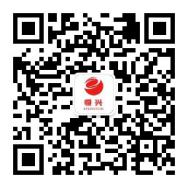 扫描二维码投递简历总部地址：广东省湛江市开发区乐山路23号恒兴大厦15楼恒兴股份（种苗、饲料、动保）：www.gdhxgf.com恒兴集团（养殖、加工食品、冷链物流、智慧渔业、电子商务、投资）：www.hx888.com恒兴2022全国校园招聘需求恒兴2022全国校园招聘需求恒兴2022全国校园招聘需求恒兴2022全国校园招聘需求恒兴2022全国校园招聘需求需求岗位学历专业工作地点水产育种/育苗研发工程师硕士及以上动物育种、水产养殖、动物科学、动物营养、动物医学广东湛江、山东寿光饲料配方/研发工程师硕士及以上动物科学、动物营养、饲料科学、动物育种、水产养殖、水生生物学、海洋科学广东、福建、浙江动保研发工程师硕士及以上生物工程/生物技术/发酵工程/微生物广东湛江营销储备干部本科不限专业，市场营销、水产养殖、动物科学、动物营养、海洋科学及饲料专业优先广东、广西、海南、福建、湖南、湖北、四川、江西、浙江、江苏、山东养殖技术服务储备干部本科水产养殖、海洋科学、动物科学、动物医学等相关专业广东、广西、海南、福建、湖南、湖北、四川、江西、浙江、江苏、山东生产储备干部本科机械一体化、电气自动化等相关专业广东、广西、海南、福建、湖南、湖北、四川、江西、浙江、江苏、山东品管储备干部本科水产养殖、动物科学、化学等相关专业广东、广西、海南、福建、湖南、湖北、四川、江西、浙江、江苏、山东水产育苗/养殖储备干部本科水产养殖、动物科学、海洋科技相关专业广东湛江、山东寿光财务管理储备干部本科会计、财务管理广东、广西、海南、福建、湖南、湖北、四川、江西、浙江、江苏、山东审计储备干部本科审计、财务管理、会计广东湛江人力资源储备干部本科行政管理、人力资源等相关专业广东、广西、海南、福建、湖南、湖北、四川、江西、浙江、江苏、山东贸易储备干部本科国际贸易、统计学等相关专业广东湛江海外管理储备干部本科财务、人力、生产、采购等相关专业广东湛江